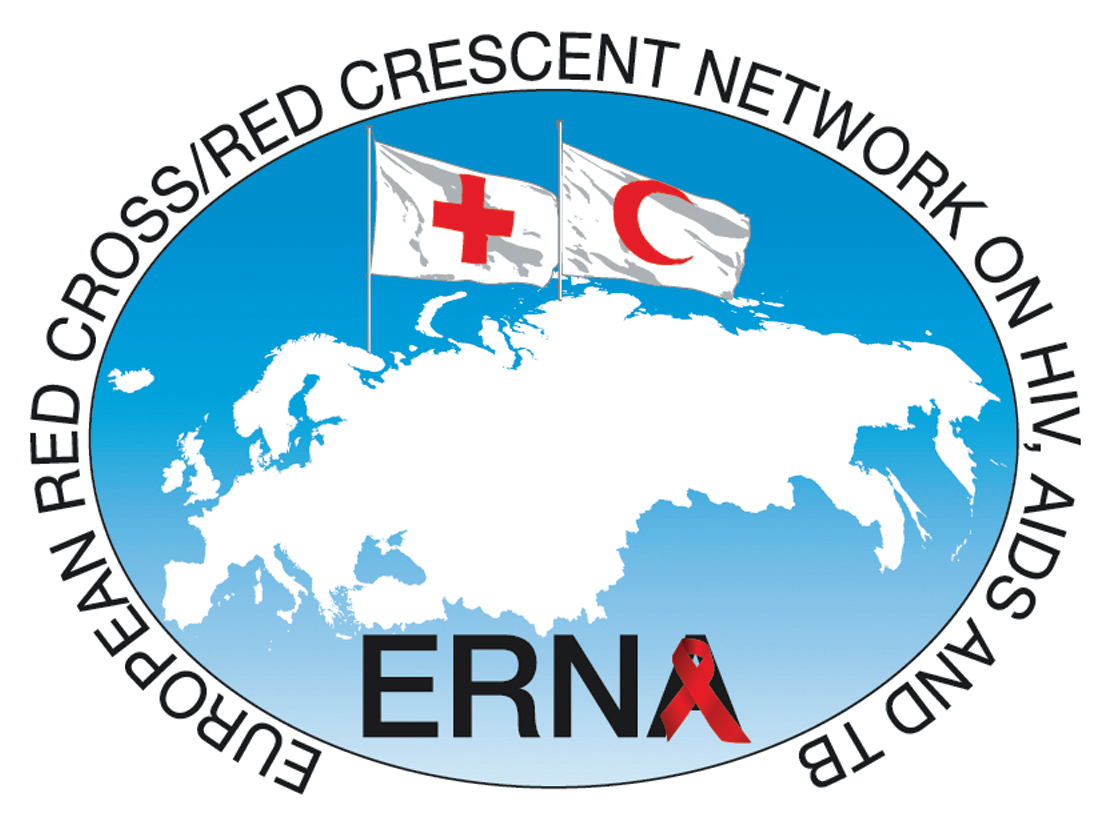 Narrative report“Getting to Zero” is the theme selected by the World AIDS Campaign to commemorate this year’s World AIDS Day on 1st December. The new theme, that will be used until 2015, echoes the UNAIDS vision of achieving “Zero new HIV infections. Zero discrimination. Zero AIDS-related deaths.” For this occasion the IFRC supported and financed the ERNA Network for activities, so there was announced call for proposals related to the World AIDS Day among ERNA member National Societies.Below is the list of National Societies, proposing their activities and receiving grant for the World AIDS Day:- Albanian Red Cross;- Armenian Red Cross;- Georgian Red Cross;- Kyrgyzstan Red Crescent;- Lithuanian Red Cross;- Latvian Red Cross;- Tajikistan Red Crescent;- Belarus Red Cross.The grant receivers were announced according to the decision of IFRC and ERNA Board Members. These National Societies work in the area of AIDS/HIV and Hepatitis C prevention, which well demonstrated the partnership and cooperation with local network of people are living with HIV and HCV. Every applied project proposal was financed with 2 500 EUR.Main objectives of all activities organized by 8 National Societies from different region toward the WAD was to contribute to stopping the HIV/AIDS and the Hepatitis C epidemic and decrease level of stigma and discrimination towards PLHIV and people with Hepatitis. Also to raise awareness on HIV and HCV prevention among people through informational campaigns among the general population.As a result, in all 8 counties there were reached 59271 people as a direct beneficiaries, who was informed, educated, trained or tested on HIV/HCV. It is estimated that each of direct beneficiaries disseminated information to at least 3 people, so the number of people reached indirectly should be at least 179543 people.It is important to note, that in several National Societies, as Georgian RC, Kyrgyzstan RC, Lithuanian RC, Armenian RC and Latvian RC during the activities were also provided express testing on HIV and HCV for vulnerable people and general population. For instance, in Latvia overall, 218 HIV tests and 227 hepatitis C express tests were made, and all of them were negative. While in Georgia 136 out of 218 people were diagnosed with HCV. More detailed information regarding on activities toward World AIDS Day in each National Society is written below.NARRATIVE REPORT Georgia Red Cross SocietyNarrative reporting submitted by:Narrative reportRed Crescent Society of the Kyrgyz RepublicNarrative reporting submitted by:NARRATIVE REPORT FORMLithuanian Red Cross (LRC) Narrativereportingsubmittedby:NARRATIVE REPORT Albanian Red CrossNarrative reporting submitted by:NARRATIVE REPORT Red Crescent Society of TajikistanNarrative reporting submitted by:NARRATIVE REPORTBelarus Red Cross Society  Narrative reporting submitted by:NARRATIVE REPORT Armenian Red Cross SocietyI. Name of NS and/orLocal Branch:  Armenian Red Cross SocietyAddress: 21/1 Paronyan str., Yerevan 0015, RATelephone:+374 60 62 50 50 		Email: redcross@redcross.amPrincipal officer(s):  Dr. Anna Yeghizaryan, Secretary GeneralNarrative report submitted by:NARRATIVE REPORTLatvian Red CrossName of NS and/or Local Branch: Latvian Red CrossMailing address: Sarlotes Street 1D, Riga, LV- 1001Street address (if different from the mailing address):Telephone: +371 67336651	Email: secretariat@redcross.lvPrincipal officer(s): Mr. Uldis Likops, Latvian Red Cross Secretary GeneralContact person for this application: (name, position and email-address)Laila Stale, Head of Health Promotion Program, laila.stale@redcross.lvTitle: Everyone should know their HIV and HCV test resultLocation: LatviaStarting date: 12.11.2015.	Duration: 01.12.2015.I. Name of NS and/orLocal Branch: Georgia Red Cross SocietyI. Name of NS and/orLocal Branch: Georgia Red Cross SocietyAddress: 15 Kakhidze Street, 0102 Tbilisi, GeorgiaAddress: 15 Kakhidze Street, 0102 Tbilisi, GeorgiaTelephone:+995  322 961092Email: redcross@redcross.gePrincipal officer(s):  Medea Margania-Avaliani – Secretary GeneralPrincipal officer(s):  Medea Margania-Avaliani – Secretary GeneralStarting date:	November 20, 2015Duration:11 daysII. Objective(s):II. Objective(s):Overall objective:Contribute to stopping the HIV/AIDS and the Hepatitis C epidemic and decrease level of stigma and discrimination towards PLHIV and people with Hepatitis Specific objective 1: Support early detection of HIV/AIDS and Hepatitis C and timely referralSpecific objective 2: Reduce vulnerability of people at risk/PLHIV/people with Hepatitis and decrease stigma attached to these diseasesSpecific objective 3: Attract public attention to the current situation with AIDS in the countryOverall objective:Contribute to stopping the HIV/AIDS and the Hepatitis C epidemic and decrease level of stigma and discrimination towards PLHIV and people with Hepatitis Specific objective 1: Support early detection of HIV/AIDS and Hepatitis C and timely referralSpecific objective 2: Reduce vulnerability of people at risk/PLHIV/people with Hepatitis and decrease stigma attached to these diseasesSpecific objective 3: Attract public attention to the current situation with AIDS in the countryActivities to be carried out:Activities to be carried out:Activities to achieve project expected result 1ALL ACTIVITES WILL BE IMPLEMENTED WITH ACTIVE INVOLVEMENT OF PLHIV AND PEOPLE WITH HEPATITIS C THAT ARE THE GRCS VOLUNTEERS In the period of November 20 - December 1, 2015 GRCS HR project staff members mobilized IDUs, familiarized them with the project “Getting to Zero” and informed about planned activities dedicated to the World AIDS Day planned in Tbilisi and 7 regions of Georgia.Throughout 23-30 November, 2015 11 trainings for 308 beneficiaries of GRCS and partner organization “New Vector” were conducted in Tbilisi by the GRCS HR project staff members and volunteers. Aim of the trainings was to increase awareness of participantson the benefits of HIV and hepatitis testing, assess their own risks and understand that there is effective treatment available.Trainings were interactive. The Participants had opportunity to ask questions, receive information and openly discuss their problems/challenges/fairs.  Open discussions during the trainings revealed that people at risk did not have willingness to be tested on HIV and HCV because of fear to be diagnosed with the HIV and/or Hepatites C, as the stigma associated with the diagnosis could challenge their future life. The GRCS team, with active involvement of psychologists (staff and volunteers) had to work intensively and provide detailed information about importance of early detection and treatment available in the country. Moreover, GRCS team expressed readiness to provide technical assistance to beneficiaries with HIV/HCV to gain access to the free of charge treatments available in the country.By the end of the trainings the process was considered as successful by the beneficiaries and the facilitators. Most of the participants expressed readiness to undergo check-up and participate in the events dedicated to the World AIDS Day.Throughout November 20 - December 1, 2015 GRCS in cooperation with the National Center for Disease Control and Public Health (NCDC), Georgian Network of People using Drugs (GeNPUD) and “New Vector” joined the European HIV-Hepatitis Testing Week and jointly with partner NGO “New Vector” organized free testing at 4 locations in Tbilisi, capital of Georgia. During the week the mobile unit of the GRCS partner organization “New Vector”, with the rapid tests provided by the GRCS in the frames of the project, conducted free testing for people at risk at 4 locations in Tbilisi:24.11.2015 – Saburtalo district, territory of “Bukia Square”;25.11.2015 – Chavchavadze Ave., territory of Tbilisi State University (TSU);27.11.2015 – VazhaPshavela Ave. territory of the Tbilisi State Medical University (TSMU);01.12.2015 – Rustaveli Ave., territory of Metro Station “Rustaveli”.During the events GRCS volunteers were distributing informational materials about HIV and were offering people to undergo free of charge testing on HIV and HCV. It is worthy to be mentioning that the events attracted high interest from the general public. People were asking questions about safety of tests, about HIV and HCV transmission and had willingness to have more information about services available at the GRCS and the “New Vector”. As a result of the 4 events organized in the frames of the project, 218 people – beneficiaries of the GRCS and “New Vector” and representatives of General Public have been tested on HIV and HCV. 136 out of 218 people were diagnosed with HCV.According to the positive feedbacks received from the people tested in the frames of the project, the actions were accepted and considered as useful by the General Public.In order to organize testing on HIV and HCV, involving approximately 200 people at high risk and complement to early detection of the HIV and HCV, GRCS psychologists have conducted active work at different stages of the project implementation.Before the testing, GRCS HR team members conducted informational-educational work with the IDUs, beneficiaries of the GRCS and “New Vector”. During the trainings it was revealed that the people do not have willingness to be tested because of fear to be diagnosed with one of the infections. Besides the life threats connected to those diseases, people were afraid of stigma and discrimination associated to the those diseases, from the side of society, as the reality shows that people diagnosed with HIV and/or HCV lack safety in their families and working environments, which is crucial for continuing their normal life. Taking into consideration the problems mentioned above, psychologists had to conduct work with the beneficiaries in order to on one hand convince them to undergo testing and on the other hand to prepare them psychologically for possible positive results of testing. GRCS psychologists continued working with beneficiaries during and after the testing. People, who were waiting for their turn to undergo a testing, had opportunity to speak with the psychologists. Besides, psychologists were providing psychological assistance to the people diagnosed with the HIV/HCV and were offering further psychological support/consultations available at the GRCS. Simultaneously to the psychological support, beneficiaries were provided with detailed information about treatment and were referred to the proper medical institutions. They were assured that GRCS HR team will provide technical assistance to gain access to the treatment available in the country.Activities to achieve project expected result 2In order to reduce vulnerability of people at risk/PLHIV/people with Hepatitis and decrease stigma attached to these diseases, throughout November 20 – December 1, 2015 9 workshops for 280 participants in Tbilisi and 12 workshops for 277 participants in 7 big cities of Georgia (Rustavi, Gori, Kutaisi, Senaki, Batumi, Ambrolauri and Mestia) were conducted by the GRCS staff and volunteers.Participants of the training were young people, including volunteers of GRCS target branches and students of different educational institutions.Topics of the workshops were the following: HIV/AIDS, Hepatitis C, STD prevention, transmission and treatment, harm and threats hidden behind drug usage, including overdose symptoms and First Aid in case of overdose. During the training simultaneously to the information related to the HIV/AIDS and Hepatitis C GRCS staff and volunteers were disseminating messages against stigma and discrimination attached to HIV/AIDS and Hepatitis. In total 557 young people were trained as a result of the 21 workshops conducted by the GRCS staff and volunteers in Tbilisi and 7 big cities of Georgia.On 1st of December, 2015 GRCS organized informational, promotional street events with slogan “Zero new HIV infections. Zero discrimination. Zero AIDS-related deaths” in Tbilisi and 7 big cities of Georgia.Main goal of the eventswas to increase public awareness on HIV/AIDS related situation in the country. During the day GRCS volunteers were declaring key messages related to the HIV/AIDS and disseminating specially developed informational flyers among general public. It should be mentioned, that in the Tbilisi - capital of Georgia along with the street events testing on HIV and HCV was conducted and condoms were distributed at Rustaveli avenue. Street-promotional actions, organized and successfully implemented by the GRCS staff and volunteers at central and local level, attracted attention and awoke interest of general public towards GRCS activities.Activities to achieve project expected result 1ALL ACTIVITES WILL BE IMPLEMENTED WITH ACTIVE INVOLVEMENT OF PLHIV AND PEOPLE WITH HEPATITIS C THAT ARE THE GRCS VOLUNTEERS In the period of November 20 - December 1, 2015 GRCS HR project staff members mobilized IDUs, familiarized them with the project “Getting to Zero” and informed about planned activities dedicated to the World AIDS Day planned in Tbilisi and 7 regions of Georgia.Throughout 23-30 November, 2015 11 trainings for 308 beneficiaries of GRCS and partner organization “New Vector” were conducted in Tbilisi by the GRCS HR project staff members and volunteers. Aim of the trainings was to increase awareness of participantson the benefits of HIV and hepatitis testing, assess their own risks and understand that there is effective treatment available.Trainings were interactive. The Participants had opportunity to ask questions, receive information and openly discuss their problems/challenges/fairs.  Open discussions during the trainings revealed that people at risk did not have willingness to be tested on HIV and HCV because of fear to be diagnosed with the HIV and/or Hepatites C, as the stigma associated with the diagnosis could challenge their future life. The GRCS team, with active involvement of psychologists (staff and volunteers) had to work intensively and provide detailed information about importance of early detection and treatment available in the country. Moreover, GRCS team expressed readiness to provide technical assistance to beneficiaries with HIV/HCV to gain access to the free of charge treatments available in the country.By the end of the trainings the process was considered as successful by the beneficiaries and the facilitators. Most of the participants expressed readiness to undergo check-up and participate in the events dedicated to the World AIDS Day.Throughout November 20 - December 1, 2015 GRCS in cooperation with the National Center for Disease Control and Public Health (NCDC), Georgian Network of People using Drugs (GeNPUD) and “New Vector” joined the European HIV-Hepatitis Testing Week and jointly with partner NGO “New Vector” organized free testing at 4 locations in Tbilisi, capital of Georgia. During the week the mobile unit of the GRCS partner organization “New Vector”, with the rapid tests provided by the GRCS in the frames of the project, conducted free testing for people at risk at 4 locations in Tbilisi:24.11.2015 – Saburtalo district, territory of “Bukia Square”;25.11.2015 – Chavchavadze Ave., territory of Tbilisi State University (TSU);27.11.2015 – VazhaPshavela Ave. territory of the Tbilisi State Medical University (TSMU);01.12.2015 – Rustaveli Ave., territory of Metro Station “Rustaveli”.During the events GRCS volunteers were distributing informational materials about HIV and were offering people to undergo free of charge testing on HIV and HCV. It is worthy to be mentioning that the events attracted high interest from the general public. People were asking questions about safety of tests, about HIV and HCV transmission and had willingness to have more information about services available at the GRCS and the “New Vector”. As a result of the 4 events organized in the frames of the project, 218 people – beneficiaries of the GRCS and “New Vector” and representatives of General Public have been tested on HIV and HCV. 136 out of 218 people were diagnosed with HCV.According to the positive feedbacks received from the people tested in the frames of the project, the actions were accepted and considered as useful by the General Public.In order to organize testing on HIV and HCV, involving approximately 200 people at high risk and complement to early detection of the HIV and HCV, GRCS psychologists have conducted active work at different stages of the project implementation.Before the testing, GRCS HR team members conducted informational-educational work with the IDUs, beneficiaries of the GRCS and “New Vector”. During the trainings it was revealed that the people do not have willingness to be tested because of fear to be diagnosed with one of the infections. Besides the life threats connected to those diseases, people were afraid of stigma and discrimination associated to the those diseases, from the side of society, as the reality shows that people diagnosed with HIV and/or HCV lack safety in their families and working environments, which is crucial for continuing their normal life. Taking into consideration the problems mentioned above, psychologists had to conduct work with the beneficiaries in order to on one hand convince them to undergo testing and on the other hand to prepare them psychologically for possible positive results of testing. GRCS psychologists continued working with beneficiaries during and after the testing. People, who were waiting for their turn to undergo a testing, had opportunity to speak with the psychologists. Besides, psychologists were providing psychological assistance to the people diagnosed with the HIV/HCV and were offering further psychological support/consultations available at the GRCS. Simultaneously to the psychological support, beneficiaries were provided with detailed information about treatment and were referred to the proper medical institutions. They were assured that GRCS HR team will provide technical assistance to gain access to the treatment available in the country.Activities to achieve project expected result 2In order to reduce vulnerability of people at risk/PLHIV/people with Hepatitis and decrease stigma attached to these diseases, throughout November 20 – December 1, 2015 9 workshops for 280 participants in Tbilisi and 12 workshops for 277 participants in 7 big cities of Georgia (Rustavi, Gori, Kutaisi, Senaki, Batumi, Ambrolauri and Mestia) were conducted by the GRCS staff and volunteers.Participants of the training were young people, including volunteers of GRCS target branches and students of different educational institutions.Topics of the workshops were the following: HIV/AIDS, Hepatitis C, STD prevention, transmission and treatment, harm and threats hidden behind drug usage, including overdose symptoms and First Aid in case of overdose. During the training simultaneously to the information related to the HIV/AIDS and Hepatitis C GRCS staff and volunteers were disseminating messages against stigma and discrimination attached to HIV/AIDS and Hepatitis. In total 557 young people were trained as a result of the 21 workshops conducted by the GRCS staff and volunteers in Tbilisi and 7 big cities of Georgia.On 1st of December, 2015 GRCS organized informational, promotional street events with slogan “Zero new HIV infections. Zero discrimination. Zero AIDS-related deaths” in Tbilisi and 7 big cities of Georgia.Main goal of the eventswas to increase public awareness on HIV/AIDS related situation in the country. During the day GRCS volunteers were declaring key messages related to the HIV/AIDS and disseminating specially developed informational flyers among general public. It should be mentioned, that in the Tbilisi - capital of Georgia along with the street events testing on HIV and HCV was conducted and condoms were distributed at Rustaveli avenue. Street-promotional actions, organized and successfully implemented by the GRCS staff and volunteers at central and local level, attracted attention and awoke interest of general public towards GRCS activities.Beneficiaries (including both direct and indirect beneficiaries):  Beneficiaries (including both direct and indirect beneficiaries):  308 IDUs from Tbilisi; Approx. 557 GRCS volunteers and youth/students of different educational institutions (direct beneficiaries)Approx. 1000 persons reached during street events directlyIt is estimated that each of 1800 direct beneficiaries disseminate knowledge among at least 2-3 other persons, so the number of people reached indirectly should be at least 3730.308 IDUs from Tbilisi; Approx. 557 GRCS volunteers and youth/students of different educational institutions (direct beneficiaries)Approx. 1000 persons reached during street events directlyIt is estimated that each of 1800 direct beneficiaries disseminate knowledge among at least 2-3 other persons, so the number of people reached indirectly should be at least 3730.Name: Ketevan MindeliPosition: Head of Health&Care Department; Date: 7 December, 2015I. Name of NS: Red Crescent Society of the Kyrgyz Republic (RCSK)I. Name of NS: Red Crescent Society of the Kyrgyz Republic (RCSK)Address: Erkindik boulevard, 10, Bishkek, 720000, Kyrgyz RepublicAddress: Erkindik boulevard, 10, Bishkek, 720000, Kyrgyz RepublicTelephone:+996312300190Email: info@redcrescent.kgPrincipal officer(s): Kachkynbekov MaratPrincipal officer(s): Kachkynbekov MaratStarting date: 17/12/2015Duration: 2 weeksII. Objective(s): Raising awereness of people on HIV and viral Hepatitis B and C prevention.II. Objective(s): Raising awereness of people on HIV and viral Hepatitis B and C prevention.Overall objective: To raise awareness on HIV and HCV prevention among people living in Bishkek, Talas  and Osh cities through promotion of healthy lifestyle among the youth.Specific objectives:HIV prevention through informational campaigns at the universities. Promoting Healthy lifestyle among the youth through mass actions.Raise awareness of people on HIV/HCV prevention through distribution of informational materials (anti-stigma signs and booklets).Overall objective: To raise awareness on HIV and HCV prevention among people living in Bishkek, Talas  and Osh cities through promotion of healthy lifestyle among the youth.Specific objectives:HIV prevention through informational campaigns at the universities. Promoting Healthy lifestyle among the youth through mass actions.Raise awareness of people on HIV/HCV prevention through distribution of informational materials (anti-stigma signs and booklets).Activitiescarriedout:Activitiescarriedout:In order to raise awareness on HIV and HCV prevention among people living in Bishkek, Talas  and Osh cities, Red Crescent Society of Kyrgyzstan has led the broadcasting of informational audio clips on 4 bilingual (Kyrgyz and Russian) radio stations all over the country. The informational sessions were carried out among the students of the following universities from 18/11/2015 to 01/12/2015:- Kyrgyz National University (coverage: about 300 people), - Humanitarian University of Bishkek (coverage: about 150 people),- Kyrgyz Legal Academy (coverage: about 130 people).In Bishkek, events on promotinghealthy lifestyletook place on the ice rink with engaging the team of skaters. The event was arranged on the skating rink of trade center “Bishkek Park”, collecting the audience of more than 400 people. Express testing on HIV, B and C hepatitis and other communicable diseases was held at the event. More than 35 people were tested and got their results.In Talas and Osh the activities took place in the city centers with engaging the activists of the medical colleges and universities. The activities were accompanied with concerts to attrack the attention of the people, competitions among visitors, who were awarded with prizes and souvenirs. The anti-stigma signs and informational booklets were distributed during the informational sessions and events in three cities. In order to raise awareness on HIV and HCV prevention among people living in Bishkek, Talas  and Osh cities, Red Crescent Society of Kyrgyzstan has led the broadcasting of informational audio clips on 4 bilingual (Kyrgyz and Russian) radio stations all over the country. The informational sessions were carried out among the students of the following universities from 18/11/2015 to 01/12/2015:- Kyrgyz National University (coverage: about 300 people), - Humanitarian University of Bishkek (coverage: about 150 people),- Kyrgyz Legal Academy (coverage: about 130 people).In Bishkek, events on promotinghealthy lifestyletook place on the ice rink with engaging the team of skaters. The event was arranged on the skating rink of trade center “Bishkek Park”, collecting the audience of more than 400 people. Express testing on HIV, B and C hepatitis and other communicable diseases was held at the event. More than 35 people were tested and got their results.In Talas and Osh the activities took place in the city centers with engaging the activists of the medical colleges and universities. The activities were accompanied with concerts to attrack the attention of the people, competitions among visitors, who were awarded with prizes and souvenirs. The anti-stigma signs and informational booklets were distributed during the informational sessions and events in three cities. Beneficiaries (including both direct and indirect beneficiaries):Beneficiaries of the proposed events are:- vulnerable groups of population (migrant workers, vulnerable youth)- youth in Bishkek, Talas and Osh (students).Beneficiaries (including both direct and indirect beneficiaries):Beneficiaries of the proposed events are:- vulnerable groups of population (migrant workers, vulnerable youth)- youth in Bishkek, Talas and Osh (students).Name: BermetAlyimanovaPosition: HIV prevention project coordinatorDate: 16/12/2015I. Name of NS and/or Local Branch:  Lithuanian Red Cross (LRC) Visaginas branchI. Name of NS and/or Local Branch:  Lithuanian Red Cross (LRC) Visaginas branchAddress:  Lithuania. Vilties,1. LT- 31118.Visaginas.Address:  Lithuania. Vilties,1. LT- 31118.Visaginas.Telephone:+37065298773Email: visaginas@redcross.ltPrincipal officer(s):  Gintare Guzeviciute (LRC Acting General Secretary)Principal officer(s):  Gintare Guzeviciute (LRC Acting General Secretary)Starting date:	12.11.2015Duration: till 01.12.2015II. Objective(s):II. Objective(s):Overall objective: The project aims to increase awareness of people with risk behaviour about prevention of HIV and HCV, to inform infected people about the treatment options and to  provide support for infected people. The project will reach its overall objective by providing testing for HIV and HCV for the people of risk behavior and involving as well as motivating local healthcare professionals to arrange additional testing for HIV and HCV at medical care premises.Specific objectives:The project aims:to reach 1000 people (500 in Alytus and 500 in Visaginas) with carefully prepared awareness raising outreach campaign that will focus on HIV and HCV prevention as well as treatment and support of infected people.Campaign will be arranged in a form of large lecture meeting and small consultation groups. LRC Visaginas and Alytus brancheswill aim to provide specific motivation for participants to test themselves for HIV and HCV.to test 400 people (200 in Alytus and 200 in Visaginas) of risk behavior.Overall objective: The project aims to increase awareness of people with risk behaviour about prevention of HIV and HCV, to inform infected people about the treatment options and to  provide support for infected people. The project will reach its overall objective by providing testing for HIV and HCV for the people of risk behavior and involving as well as motivating local healthcare professionals to arrange additional testing for HIV and HCV at medical care premises.Specific objectives:The project aims:to reach 1000 people (500 in Alytus and 500 in Visaginas) with carefully prepared awareness raising outreach campaign that will focus on HIV and HCV prevention as well as treatment and support of infected people.Campaign will be arranged in a form of large lecture meeting and small consultation groups. LRC Visaginas and Alytus brancheswill aim to provide specific motivation for participants to test themselves for HIV and HCV.to test 400 people (200 in Alytus and 200 in Visaginas) of risk behavior.Activities that were carried out:Activities that were carried out:Lithuanian Red Cross Visaginas and Alytus branches organised:8 seminars for people of risk behavior to inform them about HIV and HCV prevention, testing, and treatment and support of infected people; 850 people were reached.620 people were tested for HIV. 417 tests were made in Alytus (327 of them in penitentiary), 203 were made in Visaginas (seminars, harm-reduction center for DU, hospital, rehabilitation center). Almost every tested person received motivation pack of 3 EUR value. Tests were made anonymously and free of charge. Two person were found HIV positive. Both tests were confirmed and one person is already started medical treatment.A special event on World AIDS Day in memory of those who died because of HIV and to support those who live with HIV today. Peer-to-peer strategy in informing and motivating beneficiaries - former drug user who are volunteers of LRC will have an opportunity to tell their stories of recovery.All activities were arranged in cooperation with CSO (police and penitentiary).Lithuanian Red Cross Visaginas and Alytus branches organised:8 seminars for people of risk behavior to inform them about HIV and HCV prevention, testing, and treatment and support of infected people; 850 people were reached.620 people were tested for HIV. 417 tests were made in Alytus (327 of them in penitentiary), 203 were made in Visaginas (seminars, harm-reduction center for DU, hospital, rehabilitation center). Almost every tested person received motivation pack of 3 EUR value. Tests were made anonymously and free of charge. Two person were found HIV positive. Both tests were confirmed and one person is already started medical treatment.A special event on World AIDS Day in memory of those who died because of HIV and to support those who live with HIV today. Peer-to-peer strategy in informing and motivating beneficiaries - former drug user who are volunteers of LRC will have an opportunity to tell their stories of recovery.All activities were arranged in cooperation with CSO (police and penitentiary).Beneficiaries (including both direct and indirect beneficiaries): Direct beneficiaries:People of risk behaviour: drug users, prisoners, youth and teenagers, socially excluded groups, vulnerable people as well general public.Indirect beneficiaries:People affected by HIV and HCV: former drug users, friends and relatives of people infected with HIV and HCV, Alytus penitentiary staff workers, Visaginas and Alytus town medical professional, educational institutions staff workers, general public.Beneficiaries (including both direct and indirect beneficiaries): Direct beneficiaries:People of risk behaviour: drug users, prisoners, youth and teenagers, socially excluded groups, vulnerable people as well general public.Indirect beneficiaries:People affected by HIV and HCV: former drug users, friends and relatives of people infected with HIV and HCV, Alytus penitentiary staff workers, Visaginas and Alytus town medical professional, educational institutions staff workers, general public.Name: VladimirVdovikovPosition: ProjectAdministratorDate: 17.12.2015I. Name of NS and/or Local Branch:  ALBANIA RED CROSSI. Name of NS and/or Local Branch:  ALBANIA RED CROSSAddress: Street “Hysni Gerbolli” Square “Karl Topia” Address: Street “Hysni Gerbolli” Square “Karl Topia” Telephone: 00355 4 22575325Email: apambuku@kksh.org.alPrincipal officer(s): Head of Health ProgramPrincipal officer(s): Head of Health ProgramStarting date:	15 NovemberDuration: 15 days  (Finally 1 December)II. Objective(s):II. Objective(s):Overall objective: spreading information – education to the youths and their awareness and wide community as well on prevention of HIV/AIDS:Specific objectives:  Commemoration of the International Day against HIV/AIDS through various  activities , as final of all ones carried out during this year. Sub – objectives : - great participation of the youths in activities and  awareness of the wide      community  -motivation of the local authorities and collaborating with their entities.  -drawing attention of the media and using it as an information tool in awareness and commutation of the International Day against HIV/AIDS. -target group’s support and collaboration. -Promotion of the humanitarian values and advocacy for non-discrimination of the affected group with AIDSOverall objective: spreading information – education to the youths and their awareness and wide community as well on prevention of HIV/AIDS:Specific objectives:  Commemoration of the International Day against HIV/AIDS through various  activities , as final of all ones carried out during this year. Sub – objectives : - great participation of the youths in activities and  awareness of the wide      community  -motivation of the local authorities and collaborating with their entities.  -drawing attention of the media and using it as an information tool in awareness and commutation of the International Day against HIV/AIDS. -target group’s support and collaboration. -Promotion of the humanitarian values and advocacy for non-discrimination of the affected group with AIDSActivities to be carried out:Activities to be carried out:In the second 15 days of November:-there are evolved meetings with the youths of the ninth grade in schools, students of the high schools, students in the universities, people in potential risk and vulnerable ones like rom people etc. Intensifying the number of the planned meetings during November as compared to the last year. There are carried out in total 86 meetings with 2550 beneficiaries in 12 districts-there are used advertising tools and information ones like posters, leaflets, with the needed information on the infections risks, transmission and protections means of this disease, know how to prevent it and the importance and the human values of non-discrimination.  -there are exhibited works by the youths on HIV/AIDS topic in Tirana, Lezha, Elbasan, Kukes, Gjirokaster.1-st December :There are carried out activities in 39 Branches of ARC regarding to the International Day against HIV/AIDS in accordance to their capacities.  ERNA (as donor), for the advertising materials and other ones, as well as the effectual meeting in Bishkek of Kyrgyzstani, was a positive contribution for the activities carried out.  In Tirana and 11 districts as well, corresponding to the main regions and ARC Branches , with the major management capacities there are conducted as follow: -organization of the youths, in corresponding activities for each branch, finalized with the march with lighted candles and setting up the big ribbons. There are participated about 1800 marchers in Tirana; and approximately 330 marchers in each of the other 11 branches. -setting up the boards with the informative materials like posters, leaflets, drawing by the students and the distribution process for the community. -collaboration with other civil societies, like the association of the affected by HIV/AIDS  people, Community Centre of HIV/AIDS etc., with the local authorities and especially with the Ministry of Health and the Regional Education Directories.  (Our active participation in the meetings with the Ministry of Health, with the representative of WHO, UNDP and all other organizations and their participation in our march.)Need to be emphasized that in 12 heartlands, the organization and the materials (Marching, the ribbon, and the candles for the ribbon, the small ribbons and the candles for the participants, posters, leaflets and slogans) belonged to Albanian Red Cross.In some cities like Gjirokaster, Vlore and Shkoder are performed activities even in other urban areas nearby.-Drawing attention of the media and using it as a tool to spread the full information for the wide community focusing on HIV/AIDS.-discourse in studio 30’ at TV Channel One Albania in Tirana by the Coordinator of Head Quarter of ARC and a voluntary of the branch (link https://www.youtube.com/watch?v=ymA5Ut-nhz4Interview in local TV in Elbasan “Best Chanel” and “TvSkampa” (link at “Best Chanel”)https://www.youtube.com/watch?v=7ndvUlbVG-QInterviews with the Secretaries of Lezha and Kukes’s branches by the local medias Interviews with the voluntary in Shkoder. https://www.youtube.com/watch?v=bLOWqs_LaQQRepresentation of the activities of  Durres, Lezha, Fier, Kukes  and  Vlore by local  TV In the second 15 days of November:-there are evolved meetings with the youths of the ninth grade in schools, students of the high schools, students in the universities, people in potential risk and vulnerable ones like rom people etc. Intensifying the number of the planned meetings during November as compared to the last year. There are carried out in total 86 meetings with 2550 beneficiaries in 12 districts-there are used advertising tools and information ones like posters, leaflets, with the needed information on the infections risks, transmission and protections means of this disease, know how to prevent it and the importance and the human values of non-discrimination.  -there are exhibited works by the youths on HIV/AIDS topic in Tirana, Lezha, Elbasan, Kukes, Gjirokaster.1-st December :There are carried out activities in 39 Branches of ARC regarding to the International Day against HIV/AIDS in accordance to their capacities.  ERNA (as donor), for the advertising materials and other ones, as well as the effectual meeting in Bishkek of Kyrgyzstani, was a positive contribution for the activities carried out.  In Tirana and 11 districts as well, corresponding to the main regions and ARC Branches , with the major management capacities there are conducted as follow: -organization of the youths, in corresponding activities for each branch, finalized with the march with lighted candles and setting up the big ribbons. There are participated about 1800 marchers in Tirana; and approximately 330 marchers in each of the other 11 branches. -setting up the boards with the informative materials like posters, leaflets, drawing by the students and the distribution process for the community. -collaboration with other civil societies, like the association of the affected by HIV/AIDS  people, Community Centre of HIV/AIDS etc., with the local authorities and especially with the Ministry of Health and the Regional Education Directories.  (Our active participation in the meetings with the Ministry of Health, with the representative of WHO, UNDP and all other organizations and their participation in our march.)Need to be emphasized that in 12 heartlands, the organization and the materials (Marching, the ribbon, and the candles for the ribbon, the small ribbons and the candles for the participants, posters, leaflets and slogans) belonged to Albanian Red Cross.In some cities like Gjirokaster, Vlore and Shkoder are performed activities even in other urban areas nearby.-Drawing attention of the media and using it as a tool to spread the full information for the wide community focusing on HIV/AIDS.-discourse in studio 30’ at TV Channel One Albania in Tirana by the Coordinator of Head Quarter of ARC and a voluntary of the branch (link https://www.youtube.com/watch?v=ymA5Ut-nhz4Interview in local TV in Elbasan “Best Chanel” and “TvSkampa” (link at “Best Chanel”)https://www.youtube.com/watch?v=7ndvUlbVG-QInterviews with the Secretaries of Lezha and Kukes’s branches by the local medias Interviews with the voluntary in Shkoder. https://www.youtube.com/watch?v=bLOWqs_LaQQRepresentation of the activities of  Durres, Lezha, Fier, Kukes  and  Vlore by local  TV Beneficiaries (including both direct and indirect beneficiaries):  Beneficiaries (including both direct and indirect beneficiaries):  Direct beneficiaries about  8000Indirect beneficiaries about 25.000Direct beneficiaries about  8000Indirect beneficiaries about 25.000Name: Armand PambukuPosition: Head of Health ProgramDate: 16/12/2015I. Name of NS and/orLocal Branch:  Red Crescent Society of TajikistanI. Name of NS and/orLocal Branch:  Red Crescent Society of TajikistanAddress:Tajikistan, Dushanbe, Umari Khayomstr, 120Address:Tajikistan, Dushanbe, Umari Khayomstr, 120Telephone:+992 37 224 03 74Email: rcstj_msd@mail.ru Principal officer(s): IlhomRaimov Principal officer(s): IlhomRaimovStartingdate:	01\12\2015Duration: 2 weeksII. Objective(s):II. Objective(s):Overallobjective: Increasing awareness on HIV, hepatitis C, tuberculosis and drug use among youth in Dushanbe and Khorog GBAO region, as well as providing social support for HIV-positive children and drug users in trust points.Specificobjectives:Increasing awareness on HIV, TB, hepatitis C and drug use among young people and the population of the Rasht area, GBAO and Dushanbe.Providing social support to HIV positive children in Vahdat district and drug users of GBAO in trust points.Increasing political and social support for HIV-positive people and drug users, as well as the stigma and discrimination reduction.Overallobjective: Increasing awareness on HIV, hepatitis C, tuberculosis and drug use among youth in Dushanbe and Khorog GBAO region, as well as providing social support for HIV-positive children and drug users in trust points.Specificobjectives:Increasing awareness on HIV, TB, hepatitis C and drug use among young people and the population of the Rasht area, GBAO and Dushanbe.Providing social support to HIV positive children in Vahdat district and drug users of GBAO in trust points.Increasing political and social support for HIV-positive people and drug users, as well as the stigma and discrimination reduction.Activities to be carried out:Activities to be carried out:To celebrate the World Day against HIV, with the financial support of the ERNA Secretariat and International Federation of Red Cross and Red Crescent, the Red Crescent Society of Tajikistan planned and provided more activities in the Dushanbe city, districts of Rasht valley (Rasht, Tavildara, Jirgital, Tojikobod) , in Hujand ofSughdregion and in Khorog GBAO. The slogan of 2015 is «Getting to zerro», with the participation as an international goodwill ambassador singer Vera Brezhneva.Activitiesheldatregionallevel:01.12.2015In close cooperation with the USAID Mission of Tajikistan, conducted a rock concert dedicated to the World Day against HIV infection. A number of international and local NGOs who works in the field of HIV infection attended this event. RCST branch volunteers fromDushanbe were involved in the carrying out of a rock concert as guest’s greeters.01.12.2015 In compliance with the activities plan in Khorogcity of Gorno Badakhshan Autonomous Region held a roundtable for representatives of state structures. The participants of the round table were involved employee Hukumat region, the Office of the President of the Republic of Tajikistan, as well as the regional Health departments, Education and Youth Committee. The theme of the roundtable was to discuss issues related to the increasing number of HIV-positive people, and increasing number of drug users (considering the closeness of the border with Afghanistan, and access to potent narcotic drugs). The recognition of this fact, dictates a range of activities in cooperation with all governmental and non-governmental organizations, including support for the work of the trust points.On the same day, an information campaign among students, a branch of the National University. The event was held in conjunction with the regional HIV / AIDS center, regional center of formation of healthy lifestyles and non-governmental organization "Volunteer". Each participant shares provided information materials on HIV prevention. In his opening speech, the regional director of the HIV / AIDS center marked support Highest European Network of Red Cross and Red Crescent Societies on HIV / AIDS and TB (Erna) in the conduct of the event.Students branch of the National University provides information on the the incidence of HIV infection in the world and in the Republic of Tajikistan, demonstrated a video clip presented by the Center for Healthy Lifestyles. After the officialpart the students a quiz of knowledge of HIV prevention. At the end of the action conducted performances of musical ensembles and singers Khorog. Carried out event featured in the local newspaper "Impulse" and on the local TV channel "Badakhshan". At the end of the action by employees of the branch RCST GBAO conducted distributing food packages for the target group of drug users among the trust points in JamoatPorshnevShugnandistrist. 02.12.2015At the youth center in KhujandSogd region, an information event for students of Higher Education Institutions and students of the senior classes of secondary schools. This action was supported by Hukumat region, together with the regional HIV / AIDS centers, youth center at the Office of the President of the Republic of Tajikistan, the regional department of education and health. At the rally participants to provide information on HIV prevention, TB, and the dangers of drug use. A quiz for the best picture on the theme "Healthy life, life without HIV infection." The winners received commemorative prizes.04.12.2015 Dushanbe in an action for 30 HIV-positive children of urban HIV / AIDS center in Dushanbe. For the target group was organized by the theatrical performance of Puppet Theatre in Dushanbe. At the end of the theatrical performance was organized sweet table for the target group and given gifts. Given that the target group is closed and at the insistence of the urban management of HIV / AIDS center in Dushanbe, not to advertise their presence on the officers of the event were involved 20 children, from the number of orphans, kindergarten №12.07.12.2015 Volunteers and staff of the Department of Health conducted an information avtomarafon the streets of Dushanbe. Locations information sessions have been chosen taking into account the concentrations of most of the population, namely, markets, supermarkets, as well as the market wage workers (mardikorBozor). Residents of the city held a mini information sessions on HIV, TB and hepatitis C, handed out information leaflets.08.12.2015In the districts of the Rasht Valley (Tavildara, Tajikabad and Rasht districts) conducted health markets. In the local bazaars have been set tables with information materials on the prevention of HIV, TB and hepatitis C. In these actions were brought by volunteers of the project "Healthy Community". The area was Jirgital event organized football game, where the team of volunteers RCST opposed teams of the youth center. This match was dedicated to the World AIDS Day. The winners received prizes.To celebrate the World Day against HIV, with the financial support of the ERNA Secretariat and International Federation of Red Cross and Red Crescent, the Red Crescent Society of Tajikistan planned and provided more activities in the Dushanbe city, districts of Rasht valley (Rasht, Tavildara, Jirgital, Tojikobod) , in Hujand ofSughdregion and in Khorog GBAO. The slogan of 2015 is «Getting to zerro», with the participation as an international goodwill ambassador singer Vera Brezhneva.Activitiesheldatregionallevel:01.12.2015In close cooperation with the USAID Mission of Tajikistan, conducted a rock concert dedicated to the World Day against HIV infection. A number of international and local NGOs who works in the field of HIV infection attended this event. RCST branch volunteers fromDushanbe were involved in the carrying out of a rock concert as guest’s greeters.01.12.2015 In compliance with the activities plan in Khorogcity of Gorno Badakhshan Autonomous Region held a roundtable for representatives of state structures. The participants of the round table were involved employee Hukumat region, the Office of the President of the Republic of Tajikistan, as well as the regional Health departments, Education and Youth Committee. The theme of the roundtable was to discuss issues related to the increasing number of HIV-positive people, and increasing number of drug users (considering the closeness of the border with Afghanistan, and access to potent narcotic drugs). The recognition of this fact, dictates a range of activities in cooperation with all governmental and non-governmental organizations, including support for the work of the trust points.On the same day, an information campaign among students, a branch of the National University. The event was held in conjunction with the regional HIV / AIDS center, regional center of formation of healthy lifestyles and non-governmental organization "Volunteer". Each participant shares provided information materials on HIV prevention. In his opening speech, the regional director of the HIV / AIDS center marked support Highest European Network of Red Cross and Red Crescent Societies on HIV / AIDS and TB (Erna) in the conduct of the event.Students branch of the National University provides information on the the incidence of HIV infection in the world and in the Republic of Tajikistan, demonstrated a video clip presented by the Center for Healthy Lifestyles. After the officialpart the students a quiz of knowledge of HIV prevention. At the end of the action conducted performances of musical ensembles and singers Khorog. Carried out event featured in the local newspaper "Impulse" and on the local TV channel "Badakhshan". At the end of the action by employees of the branch RCST GBAO conducted distributing food packages for the target group of drug users among the trust points in JamoatPorshnevShugnandistrist. 02.12.2015At the youth center in KhujandSogd region, an information event for students of Higher Education Institutions and students of the senior classes of secondary schools. This action was supported by Hukumat region, together with the regional HIV / AIDS centers, youth center at the Office of the President of the Republic of Tajikistan, the regional department of education and health. At the rally participants to provide information on HIV prevention, TB, and the dangers of drug use. A quiz for the best picture on the theme "Healthy life, life without HIV infection." The winners received commemorative prizes.04.12.2015 Dushanbe in an action for 30 HIV-positive children of urban HIV / AIDS center in Dushanbe. For the target group was organized by the theatrical performance of Puppet Theatre in Dushanbe. At the end of the theatrical performance was organized sweet table for the target group and given gifts. Given that the target group is closed and at the insistence of the urban management of HIV / AIDS center in Dushanbe, not to advertise their presence on the officers of the event were involved 20 children, from the number of orphans, kindergarten №12.07.12.2015 Volunteers and staff of the Department of Health conducted an information avtomarafon the streets of Dushanbe. Locations information sessions have been chosen taking into account the concentrations of most of the population, namely, markets, supermarkets, as well as the market wage workers (mardikorBozor). Residents of the city held a mini information sessions on HIV, TB and hepatitis C, handed out information leaflets.08.12.2015In the districts of the Rasht Valley (Tavildara, Tajikabad and Rasht districts) conducted health markets. In the local bazaars have been set tables with information materials on the prevention of HIV, TB and hepatitis C. In these actions were brought by volunteers of the project "Healthy Community". The area was Jirgital event organized football game, where the team of volunteers RCST opposed teams of the youth center. This match was dedicated to the World AIDS Day. The winners received prizes.Beneficiaries (including both direct and indirect beneficiaries):  Beneficiaries (including both direct and indirect beneficiaries):  The total number of recipients of events dedicated to the World Day against HIV was 2,640 people. Of these indirect beneficiaries 2580 people direct beneficiaries of 60 persons (30 HIV-positive children, 30 drug users).The total number of recipients of events dedicated to the World Day against HIV was 2,640 people. Of these indirect beneficiaries 2580 people direct beneficiaries of 60 persons (30 HIV-positive children, 30 drug users).Name: IlhomRahimovPosition: Head of health departmentDate: 21/12/2015I. Name of NS and/orLocal Branch: I. Name of NS and/orLocal Branch: Belarus Red Cross Society  (Minsk Regional, Vitebsk Regional, Mogilev Regional and BRC Railway branches)Belarus Red Cross Society  (Minsk Regional, Vitebsk Regional, Mogilev Regional and BRC Railway branches)Address: K. Marx Str., 35, 220030, Minsk, BelarusAddress: K. Marx Str., 35, 220030, Minsk, BelarusTelephone: +375 17 3271417Email:info@redcross.byPrincipal officer(s):  Viktor Kolbanov, General SecretaryPrincipal officer(s):  Viktor Kolbanov, General SecretaryStartingdate:	28 November 2015Duration: 6 December 2015II. Objective(s):II. Objective(s):Overall objective:Increasing tolerant attitudes towards people living with HIV and informing at least 25000 of population about HIV prevention Thus, the regions formed their goals of the activities devoted to the World AIDS Day based on the main goal:Promoting responsible behaviours among the youth including the context of HIV prevention.Changing attitudes to HIV-related issues among the youth as one of risk groups Specificobjectives:inform about epidemiological situation in Belarus;inform about modes of transmission and ways of protection of HIV-infection;increase tolerance towards people living with HIV;drawing attention of the target group and public attention to issues on spead of the epidemic;improving knowledge about HIV/AIDS, promoting healthy lifestyle and responsible behavior among the youth, including use of condoms;engaging new young leaders for HIV prevention activities.Overall objective:Increasing tolerant attitudes towards people living with HIV and informing at least 25000 of population about HIV prevention Thus, the regions formed their goals of the activities devoted to the World AIDS Day based on the main goal:Promoting responsible behaviours among the youth including the context of HIV prevention.Changing attitudes to HIV-related issues among the youth as one of risk groups Specificobjectives:inform about epidemiological situation in Belarus;inform about modes of transmission and ways of protection of HIV-infection;increase tolerance towards people living with HIV;drawing attention of the target group and public attention to issues on spead of the epidemic;improving knowledge about HIV/AIDS, promoting healthy lifestyle and responsible behavior among the youth, including use of condoms;engaging new young leaders for HIV prevention activities.Activities to be carried out:Activities to be carried out:Nationalaction “Toleranceandprevention – 100%” was dedicatedtotheWorldAIDSDayand was held in Minsk region, Vitebsk region, Mogilev regionand BRC Railway branch.The BRC Minsk Regional branch conducted actionsdedicatedtotheWorldAIDSDayin various districts of the region. Thus, activeparticipantsincluded 9 BRCDistrictbranchesofMinskregion: Zhodino, Borisov, Slutsk, Soligorsk, Minsk district, Volozhin, Kopyl, Smolevichi, Cherven.Actions were organized in secondary schools, specialized secondary establishments, vocational educational establishments (schools, colleges, technicums). During the actions organized in the educational establishments volunteers disseminated informationalmaterialsaboutHIV-infection, co-infections, STIs and condoms. KeypartnersoftheBRCMinskRegionalbranchwereDepartments of Eduaction, educational establishments (schools, gymnasia, colleges), public and cultural centers.The BRC Vitebsk Regional branch organized actions dedicated to the World AIDS Day in the cinema in Vitebsk and in the Vitebsk State Vocational Technical College on December 1 and in the cinema on December 2. The actions in the city were conducted in phases:1ststage:  youngpeopleweresuggestedtohaveaphotoon background of Red Cross banner saying “Minimize risks to zero” as a sign of solidarity to HIV-positive people. Photographeswereavailableinthesocialnetworkgroup for Red Cross volunteers https://vk.com/spid_2015. Participants received informational materials about HIV-=re;ated issues.2nd stage: young people were suggested to take part in the informational tent and answer questions about HIV-infection. In Dubrovnadistrict the action was organized in the form of an informational tent where volunteers organized a quiz about HIV-infection and disseminated informational materials. The BRC Mogilev Regional branch organized actions in various district centers of Mogilev region and in the regional center: Cities of Mogilev, Bobruisk and Bobruisk district, Glusk, Osipovichi, Bykhov, Gorki and Shklov. Quizedwere held among young people in educational establishments where volunteers asked the participants about HIV-preention issues. Thosepeoplewhogave correct answers received sweets or condoms and booklets about HIV-related issues. Volunteers and Red Cross staff conducted informational peer sessions in educational establishments (colleges, technicums), in the Children’s Regional Hospital in Mogilev and medical and social support centers, as well as in the correctional institution №17 in Shklov town. Volunteers informed about HIV-related issues and disseminated informational materials. The informational sessions were organized in the form of discussions, forum theaters and film groups which are the most effective techniques of work with the youth.The BRC Railway branch conducted actions in various regions: Minsk, Gomel, Brest. Volunteers organized informational tents on railway station where conducted  quizzes among the passers-by with dissemination of informational materials. Besidesthis actionwasorganizedinthe Minsk State Vocational Technical College of Railway Transport in Minsk city with dissemination of booklets and pinning red ribbons for those who asked question and answered questions about HIV-infection.  Thus, key results were reached as follows:Improved level of knowledge:about modes of HIV transmission;reducing wrong ideas about modes of HIV transmission;about importance of using a condom.Improved attitudes:the target group sees condom as the most reliable, comportable and safe means of protection;the target group formed a feeling of confidence that they can protect themselves against HIV-infection and other diseases due to preventive measures;a positive attitude to responsible behavior and use of condoms was maintained.Changed behaviours:models of safe and responsible behavior were suggested and presented;use of condoms increased amomg the target group.Nationalaction “Toleranceandprevention – 100%” was dedicatedtotheWorldAIDSDayand was held in Minsk region, Vitebsk region, Mogilev regionand BRC Railway branch.The BRC Minsk Regional branch conducted actionsdedicatedtotheWorldAIDSDayin various districts of the region. Thus, activeparticipantsincluded 9 BRCDistrictbranchesofMinskregion: Zhodino, Borisov, Slutsk, Soligorsk, Minsk district, Volozhin, Kopyl, Smolevichi, Cherven.Actions were organized in secondary schools, specialized secondary establishments, vocational educational establishments (schools, colleges, technicums). During the actions organized in the educational establishments volunteers disseminated informationalmaterialsaboutHIV-infection, co-infections, STIs and condoms. KeypartnersoftheBRCMinskRegionalbranchwereDepartments of Eduaction, educational establishments (schools, gymnasia, colleges), public and cultural centers.The BRC Vitebsk Regional branch organized actions dedicated to the World AIDS Day in the cinema in Vitebsk and in the Vitebsk State Vocational Technical College on December 1 and in the cinema on December 2. The actions in the city were conducted in phases:1ststage:  youngpeopleweresuggestedtohaveaphotoon background of Red Cross banner saying “Minimize risks to zero” as a sign of solidarity to HIV-positive people. Photographeswereavailableinthesocialnetworkgroup for Red Cross volunteers https://vk.com/spid_2015. Participants received informational materials about HIV-=re;ated issues.2nd stage: young people were suggested to take part in the informational tent and answer questions about HIV-infection. In Dubrovnadistrict the action was organized in the form of an informational tent where volunteers organized a quiz about HIV-infection and disseminated informational materials. The BRC Mogilev Regional branch organized actions in various district centers of Mogilev region and in the regional center: Cities of Mogilev, Bobruisk and Bobruisk district, Glusk, Osipovichi, Bykhov, Gorki and Shklov. Quizedwere held among young people in educational establishments where volunteers asked the participants about HIV-preention issues. Thosepeoplewhogave correct answers received sweets or condoms and booklets about HIV-related issues. Volunteers and Red Cross staff conducted informational peer sessions in educational establishments (colleges, technicums), in the Children’s Regional Hospital in Mogilev and medical and social support centers, as well as in the correctional institution №17 in Shklov town. Volunteers informed about HIV-related issues and disseminated informational materials. The informational sessions were organized in the form of discussions, forum theaters and film groups which are the most effective techniques of work with the youth.The BRC Railway branch conducted actions in various regions: Minsk, Gomel, Brest. Volunteers organized informational tents on railway station where conducted  quizzes among the passers-by with dissemination of informational materials. Besidesthis actionwasorganizedinthe Minsk State Vocational Technical College of Railway Transport in Minsk city with dissemination of booklets and pinning red ribbons for those who asked question and answered questions about HIV-infection.  Thus, key results were reached as follows:Improved level of knowledge:about modes of HIV transmission;reducing wrong ideas about modes of HIV transmission;about importance of using a condom.Improved attitudes:the target group sees condom as the most reliable, comportable and safe means of protection;the target group formed a feeling of confidence that they can protect themselves against HIV-infection and other diseases due to preventive measures;a positive attitude to responsible behavior and use of condoms was maintained.Changed behaviours:models of safe and responsible behavior were suggested and presented;use of condoms increased amomg the target group.Beneficiaries (including both direct and indirect beneficiaries):  Minskregion95 volunteers took part in the actions at least 2 394 persons were reached though dissemination of condoms 5000 persons were reached through dissemination of informational materailsVitenskregion53 volunteers (studentsoftheVitebskStateMedicalUniversity, MedicalcollegeandmembersoftheRedCrossVolunteerCouncil) took part in the actions.250 persons – visitors of the cinema and 1200 persons from general population were participants of the action who were informed about HIV prevention. Mogilev regionThe target group aged from 12 years old to 55 years old which allowed to reach various age groups with the target message 2000 persons received hand-out materials; 3000 persons were informed by volunteers instructors about HIV-related issues; at least 5000 persons received information about HIV/AIDS. 250 volunteers were involved into organization and conduction of the actions.Belarus RC Railway branch42 volunteers were involved into conduction of the activities.At least 3000 persons – travelers through railway stations were participants of the actions. 4000 items of informational materials were printed about HIV-related isses:1000 copies of booklet “What should everyone know about STIs”1500 copies of booklet “Important to know” (key information about HIV-infection and ways of protection) 1500 copies of booklet “To know and to be able” (about HIV-infection and co-infections) Beneficiaries (including both direct and indirect beneficiaries):  Minskregion95 volunteers took part in the actions at least 2 394 persons were reached though dissemination of condoms 5000 persons were reached through dissemination of informational materailsVitenskregion53 volunteers (studentsoftheVitebskStateMedicalUniversity, MedicalcollegeandmembersoftheRedCrossVolunteerCouncil) took part in the actions.250 persons – visitors of the cinema and 1200 persons from general population were participants of the action who were informed about HIV prevention. Mogilev regionThe target group aged from 12 years old to 55 years old which allowed to reach various age groups with the target message 2000 persons received hand-out materials; 3000 persons were informed by volunteers instructors about HIV-related issues; at least 5000 persons received information about HIV/AIDS. 250 volunteers were involved into organization and conduction of the actions.Belarus RC Railway branch42 volunteers were involved into conduction of the activities.At least 3000 persons – travelers through railway stations were participants of the actions. 4000 items of informational materials were printed about HIV-related isses:1000 copies of booklet “What should everyone know about STIs”1500 copies of booklet “Important to know” (key information about HIV-infection and ways of protection) 1500 copies of booklet “To know and to be able” (about HIV-infection and co-infections) Name: Irina MalinskayaPosition: Belarus Red Cross HIV Programme CoordinatorDate: 22December 2015Overall objective:Using customized messages and events to target Armenian youth as a mean of spreading information for emphasizing the actualization of the HIV/AIDS  By educating the prevention measures and providing comprehensive care and treatment advise prevent further spread of HIV/AIDS To provide care/support to people in risk behaviour group by offering tests for youth and public in generalSpecific objectives:Designed programs and events will have the following influence on society;Increase awareness of youth on the following issuesHigh and medium risk behaviours of getting infectedBehaviors and occasions that are HIV/AIDS free and safeCorrect condom useThrough HIV blood tests reveal youth's HIV status;Encourage to undergo early and regular HIV testingActivities to be carried out:ARCS volunteer network has spread information about HIV/AIDS and related issues, to an extensive part of the population. During pre and post weeks of December 1st the following events were organized; An event organized in 3 Universities aiming to raise the awareness of HIV/AIDS and to promote the idea of HIV free society among youth. The events were held at 4 stages;Introductory presentation carried out by ARCS volunteers on HIV/AIDS covering such topics as ''HIV/AIDS current status in Armenia and in the World'', ''Prevention methods of HIV'', ''Raising awareness of HIV/AIDS through youth'', etc. You may see the elucidation of one of such events in Armenian State University of Economics by the link below;http://www.asue.am/en/media/news-143/hiv-aids-informative-seminar-at-asue-2289And here is a link to an article made by ARCS which illustrates the lecture in National Polytechnic University of Armenian University;http://redcross.am/en/newsroom/%D4%B3%D5%AC%D5%AD%D5%A1%D5%BE%D5%B8%D6%80/4/6/0/0/1/news_more/163A discussion, debate on issues related to HIV/AIDs.Information Desk. HIV/AIDS leaflets, small booklets and fact sheets were distributed to all interested parties. You may see some examples of booklets attached to the e-mail.Blood Testing. Throughout the discussion, the participants, as well as students passing by, were given a chance to test their blood against HIV/AIDS by an invited Medical representative from National Center for Aids Prevention. A lot of students and lecturers took part in incognito examination and were encouraged to test their bloods on regular basis.3000 surprise boxes were printed as gift boxes and spread around in the cities: night clubs, cafes, universities, libraries (put on toilets, tables, and shelves, anywhere easily accessible for people), and targeting crowds with more youth. The boxes contained;Fact sheet cards on HIV/AIDS with messages such as “It’s easier to not to be infected, than to be treated”, “You can never tell HIV infection on person’s appearance: stay away from unpleasant surprises, use condoms!” etc. The posters were translated and adopted from English. Key chains were ordered as promotional gift that will remind a person about HIV/AIDS during the year/usage of the gift. You may see an example of key chain attached to the e-mail.A condom.Stickers, leaflets and posters were printed and attached to public places, cafes, night clubs, etc. reminding people of December 01 being the World's AIDS day. You may see an example of a poster attached to the e-mail.Beneficiaries (including both direct and indirect beneficiaries):  The direct beneficiaries of the carried out activities, include: 30-35 ARCS volunteers.120 students of different Universities participating in University events.3000 and more people/youth visiting cafes, clubs, public areas (more than 30 clubs, 60 cafes, 10 Universities) during Surprise boxes distribution event.Approximately, 20,000 Yerevan citizens passing by and noticing messages of ARCS attached to doors of cafes, public areas and public transportation. Through “word of mouth” the following indirect beneficiaries were targeted;Family members and friends of direct beneficiaries.Name: Katarina VardanyanPosition: Head of ARCS Youth DepartmentDate: 25.12.15ver all objective:Using customized messages and events to target Armenian youth as a mean of spreading information for emphasizing the actualization of the HIV/AIDS  By educating the prevention measures and providing comprehensive care and treatment advise prevent further spread of HIV/AIDS To provide care/support to people in risk behaviour group by offering tests for youth and public in generalSpecific objectives:Designed programs and events will have the following influence on society;Increase awareness of youth on the following issuesHigh and medium risk behaviours of getting infectedBehaviors and occasions that are HIV/AIDS free and safeCorrect condom useThrough HIV blood tests reveal youth's HIV status;Encourage to undergo early and regular HIV testingOverall objective:The goal of the program is to provide an opportunity to take the test for inhabitants of Latvia, particularly with an emphasis on risk groups throughout the Latvia territory. Specific objectives:The event aims to help people to take care of their health by finding out timely if they are or are not infected by HIV or HCV viruses. If the test is positive, the sooner a person learns it, the longer one can maintain his or her quality of life and pose less threat to the society around oneself. HIV and HCV testing will be available LatRC health centers in all regions of Latvia. A positive test would give an opportunity to start the necessary treatment as soon as possible.Activities to be carried out:Latvian Red Cross activities for HIV Testing Week In anticipation of the World AIDS Day on December 1, from 23rd November until 27th November 2015, Latvian Red Cross participated in the European HIV testing week activities. During this week, in 8 Latvian Red Cross health centres it was possible to make anonymous HIV and hepatitis C express tests for free, as well as to receive pre- and post-test consultations. Moreover, everyone could get acquainted with a variety of informative materials. Overall, 218 HIV tests and 227 hepatitis C express tests were made, and all of them were negative. In order to improve the availability of these possibilities, Latvian Red Cross shared the information throughout November by posting information on the website www.redcross.lv and its social networks. In the end of November and the beginning of December, 2 informative seminars were held for Latvian Red Cross employees and volunteers and 3 seminars for inhabitants, where everyone could learn about HIV and HCV infection, its distribution, risks, prevention and treatment. On the occasion for celebration of the AIDS Day, on 1 December there was a conference on "HIV, TB and hepatitis C prevention news in Latvia and in the world". Also on this day in the memorial place of the dead from AIDS in Riga, there was a special event - lightening candles in the form of AIDS symbol. Latvian Red Cross volunteers, together with its cooperation partners, provided condoms and information materials to the present inhabitants and the participants of the event. In order to improve the awareness of the society on such important topics as HIV, TB and hepatitis C, Latvian Red Cross continues to share the knowledge through informative materials, consultations and by organizing special campaigns and events. Latvian Red Cross healthcentres are still providing express-tests and everyone can make them for free.Beneficiaries (including both direct and indirect beneficiaries):The project is implemented by LatRC health centers, which are located throughout Latvia territory, a total of 38 health centres in 27 LatRC branches. The target group is people from socially vulnerable groups. However, this project would give an opportunity to take the HIV test for everyone that is interested to take thenm, not only for people from risk groups.Direct beneficiaries:People of risk behaviour: drug users, youth and teenagers, socially excluded groups, vulnerable people as well general public.Indirect beneficiaries:People affected by HIV and HCV: former drug users, friends and relatives of people infected with HIV and HCV.Beneficiaries (including both direct and indirect beneficiaries):The project is implemented by LatRC health centers, which are located throughout Latvia territory, a total of 38 health centres in 27 LatRC branches. The target group is people from socially vulnerable groups. However, this project would give an opportunity to take the HIV test for everyone that is interested to take thenm, not only for people from risk groups.Direct beneficiaries:People of risk behaviour: drug users, youth and teenagers, socially excluded groups, vulnerable people as well general public.Indirect beneficiaries:People affected by HIV and HCV: former drug users, friends and relatives of people infected with HIV and HCV.